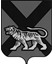 ТЕРРИТОРИАЛЬНАЯ ИЗБИРАТЕЛЬНАЯ КОМИССИЯ МИХАЙЛОВСКОГО  РАЙОНАРЕШЕНИЕ29.12.2017		                                                                                  72/470                                                                      с. Михайловка Об объеме и порядке размещения на официальном сайте администрации Михайловского   муниципального района в информационно-телекоммуникационной сети «Интернет» в разделе «Территориальная избирательная комиссия Михайловского района» сведений о поступлении средств на специальные избирательные счета кандидатов и расходовании этих средств при проведении дополнительных выборов депутатов муниципального комитета Сунятсенского сельского поселения третьего созыва по десятимандатному избирательному округу,  назначенных на 25 марта 2018 годаВ соответствии с пунктами 13 и 14 статьи 58 Федерального закона «Об основных гарантиях избирательных прав и права на участие в референдуме граждан Российской Федерации», территориальная избирательная комиссия Михайловского  районаРЕШИЛА:1. Определить объем сведений о поступлении средств на специальные избирательные счета кандидатов и расходовании этих средств, при проведении дополнительных выборов депутатов муниципального комитета Сунятсенского сельского поселения третьего созыва по десятимандатному избирательному округу, назначенных на 25 марта 2018 года, подлежащих размещению на официальном сайте администрации Михайловского муниципального района  в информационно-телекоммуникационной сети «Интернет» в разделе «Территориальная избирательная комиссия Михайловского района» согласно приложению №1 к настоящему решению.2. Утвердить порядок размещения сведений о поступлении средств на специальные избирательные счета кандидатов и расходовании этих средств при проведении дополнительных выборов депутатов  муниципального комитета Сунятсенского сельского поселения, третьего созыва по десятимандатному избирательному округу,  назначенных на 25 марта 2018  года, подлежащих размещению на официальном сайте администрации Михайловского муниципального в информационно-телекоммуникационной сети «Интернет» в разделе «Территориальная избирательная комиссия Михайловского района»  (приложение №2).Председатель  комиссии				                    Н.С. ГорбачеваСекретарь комиссии	                                                             В.В. ЛукашенкоСведения о поступлении средствна специальные избирательные счета кандидатов и расходовании этих средств при проведениидополнительных выборов депутатов  муниципального комитета Сунятсенского сельского поселения третьего созыва по десятимандатному избирательному округу, назначенных на 25 марта  2018 года, подлежащих размещению на официальном сайте администрации Михайловского муниципального района в информационно-телекоммуникационной сети «Интернет» в разделе «Территориальная избирательная комиссия Михайловского района»(на основании данных, представленных филиалами публичного акционерного общества «Сбербанк России»)________________________________________________________________________________________________________________(наименование выборов)________________________________________________________________________________________________________________(наименование и номер избирательного округа)По   состоянию на «__» __________ 2018 г.Председатель территориальнойизбирательной комиссии Михайловского района                                                                                    ____________________________             ________________________                                                                                                                                        (подпись)	                                                          (расшифровка подписи)Порядок поступления средствна специальные избирательные счета кандидатов и расходовании этих средств при проведении дополнительных выборов депутатов муниципального комитета  Сунятсенского сельского поселения, назначенных на 10 сентября 2017 года, подлежащих размещению на официальном сайте администрации Михайловского муниципального района в информационно-телекоммуникационной сети «Интернет» в разделе «Территориальная избирательная комиссия Михайловского района»1. Настоящий порядок определяет процедуру размещения сведений о поступлении средств на специальные избирательные счета кандидатов, избирательных объединений и расходовании этих средств (далее - Сведения), обязательность размещения которых на официальном сайте администрации Михайловского  муниципального в информационно-телекоммуникационной сети «Интернет»  в разделе «Территориальная избирательная комиссия» определена пунктами 13, 14 статьи 58 Федерального закона «Об основных гарантиях избирательных прав и права на участие в референдуме граждан Российской Федерации».2. Обязательному размещению при проведении дополнительных выборов  депутатов муниципального комитета Сунятсенского сельского поселения третьего созыва по десятимандатному избирательному округу, назначенных на 25 марта 2018 года,  подлежат сведения:а) о финансовой операции по расходованию средств из соответствующего избирательного фонда, если ее размер превышает 50 тысяч рублей;б) о юридических лицах, перечисливших в соответствующий избирательный фонд добровольные пожертвования в сумме, превышающей 25 тысяч рублей;в) о количестве граждан, внесших в соответствующий избирательный фонд добровольные пожертвования в сумме, превышающей 20 тысяч рублей;г) о средствах, возвращенных жертвователям из соответствующего избирательного фонда, в том числе об основаниях возврата;д) об общей сумме средств, поступивших в соответствующий избирательный фонд и об общей сумме израсходованных средств.3. Комиссия на основании данных, представленных филиалами публичного акционерного общества «Сбербанк России», размещает на официальном сайте администрации Михайловского муниципального района в информационно-телекоммуникационной сети «Интернет» в разделе «Территориальная избирательная комиссия Михайловского района»      сведения с нарастающим итогом по утверждённой форме в следующие сроки: за 15 и за 5 дней до дня голосования, а также после представления кандидатом (избирательным объединением) итогового финансового отчета, но не позднее чем через 30 дней со дня официального опубликования результатов соответствующих выборов, не позднее трех дней со дня их поступления.4. Сведения представляются по состоянию не более чем на 3 дня, предшествующему датам, указанным в пункте 3 настоящего Порядка.Приложение № 1к решению территориальной избирательной комиссии Михайловского района от 29 декабря 2017 года № 72/470 № 
п/пФ.И.О.кандидата, наименование избирательного объединенияПоступило средствПоступило средствПоступило средствИзрасходовано средствИзрасходовано средствИзрасходовано средствВозвращено средствВозвращено средств№ 
п/пФ.И.О.кандидата, наименование избирательного объединениявсегоиз нихиз нихвсегоиз них финансовые  
операции по расходованию 
средств на сумму,    
превышающую 
50 тыс. руб.из них финансовые  
операции по расходованию 
средств на сумму,    
превышающую 
50 тыс. руб.Сумма, тыс. рублейОснование возврата№ 
п/пФ.И.О.кандидата, наименование избирательного объединениявсегоНаименование юридического лица, перечислившего добровольные пожертвования 
в сумме, превышающей  
25 тыс. руб.количество граждан, 
внесших    
добровольные пожертвования
в сумме,   
превышающей 
20 тыс. руб.всегоиз них финансовые  
операции по расходованию 
средств на сумму,    
превышающую 
50 тыс. руб.из них финансовые  
операции по расходованию 
средств на сумму,    
превышающую 
50 тыс. руб.Сумма, тыс. рублейОснование возврата№ 
п/пФ.И.О.кандидата, наименование избирательного объединениявсегоНаименование юридического лица, перечислившего добровольные пожертвования 
в сумме, превышающей  
25 тыс. руб.количество граждан, 
внесших    
добровольные пожертвования
в сумме,   
превышающей 
20 тыс. руб.всегоДата финансовой операциисумма
тыс. 
руб.12345678910                                                                                                                                                                   Приложение № 2                                                                                                                        к решению территориальной избирательной                                                                                                                         комиссии Михайловского  района                                                                                                                         от  29 декабря  2017 года  № 72/470